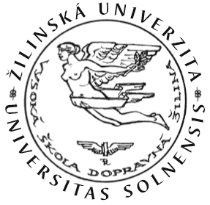 (Photo)	STUDENT APPLICATION FORMACADEMIC YEAR: ..............................................................................................FIELD OF STUDY:   ..............................................................................................STUDENT’S PERSONAL DATA(to be completed by the student applying)LANGUAGE COMPETENCEWORK EXPERIENCE RELATED TO CURRENT STUDY (if relevant)PREVIOUS AND CURRENT STUDYACCOMMODATION APPLICATIONSENDING INSTITUTIONName and full address: ..........................................................................................................................................................................................................................................................................................Department coordinator - name, telephone and fax numbers, e-mail........................................................................................................................................................................................................................................................................................................................................................................................Institutional coordinator - name, telephone and fax numbers, e-mail box.................................................................................................................................................................................................................................................................................................................................................................................Family name: ..................................................Date of birth: ...................................................Sex: ............ Nationality: .................................Place of Birth: .................................................Current address: ......................................................................................................................................................................................................................................................................Current address is valid until: ...........................Tel.: ................................................................E-mail: ............................................................First name (s): ..........................................................Permanent address (if different): .......................................................................................................................................................................................................................................................................................Tel.: ..........................................................................E-mail: ......................................................................Passport number: ......................................................Briefly state the reasons why you wish to study abroad?.............................................................................................................................................................. ......................................................................................................................................................................................................................................................................................................................................................................................................................................................................................................................................................................................................................................................................................................................................................................................................................Mother tongue: .................. Language of instruction at home institution (if different): ...............................Mother tongue: .................. Language of instruction at home institution (if different): ...............................Mother tongue: .................. Language of instruction at home institution (if different): ...............................Mother tongue: .................. Language of instruction at home institution (if different): ...............................Mother tongue: .................. Language of instruction at home institution (if different): ...............................Mother tongue: .................. Language of instruction at home institution (if different): ...............................Mother tongue: .................. Language of instruction at home institution (if different): ...............................Other languagesI am currently studying this languageI am currently studying this languageI have sufficient knowledge to follow lecturesI have sufficient knowledge to follow lecturesI would have sufficient knowledge to follow lectures if I had some extra preparationI would have sufficient knowledge to follow lectures if I had some extra preparationyesnoyesnoyesno..............................................................................Type of work experience......................................................................................Firm/organisation..................................................................................Dates....................................................Country........................................................................Diploma/degree for which you are currently studying: ..............................................................................Number of higher education study years prior to departure abroad: ............................................................Have you already been studying abroad?                Yes             No If Yes, when? At which institution? ........................................................................................................The attached Transcript of records includes full details of previous and current higher education study. Details not known at the time of application will provided be at a later stage.Do you wish to book a room at the Student Hostel of the University of Žilina?Yes                                               No Date of arrival: .....................................................   Date of departure: ....................................................Date: ...................................................................    Signature: ...............................................................RECEIVING INSTITUTIONRECEIVING INSTITUTIONWe hereby acknowledge receipt of the application, the proposed learning agreement and the candidate’s Transcript of records.We hereby acknowledge receipt of the application, the proposed learning agreement and the candidate’s Transcript of records.The above-mentioned student is                       Departmental coordinator’s signature........................................................................Date: ...............................................................provisionally accepted at our institutionnot accepted at our institutionInstitutional coordinator’s signature...................................................................................Date: ..........................................................................